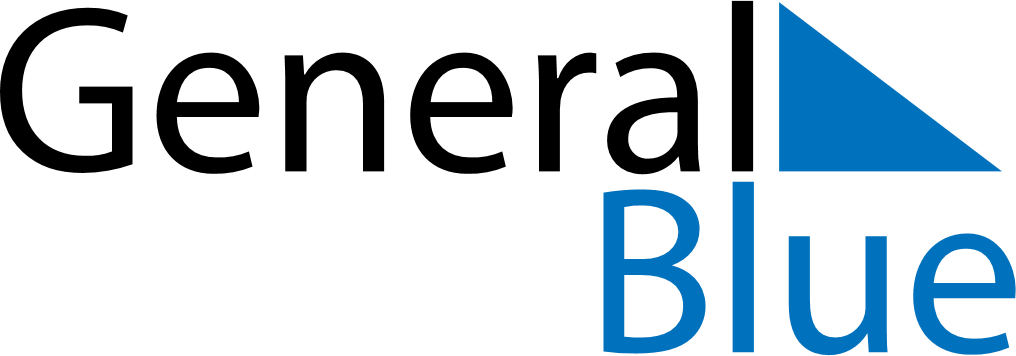 July 2018July 2018July 2018UruguayUruguaySundayMondayTuesdayWednesdayThursdayFridaySaturday123456789101112131415161718192021Constitution Day22232425262728293031